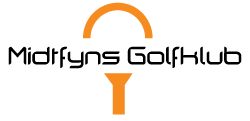 Kontingent, indskud og medlemskategorier i 2021			Medlemskabet i klubben er bindende i mindst et år fra indmeldelse. Udmeldelse skal ske med 2 mdrs. Varsel til den 30.06 eller den 31.12Øvrige oplysninger medlemskategorier og kontingentKontingentet, betales forud for ½ år ad gangen i januar og juli sammen med det til enhver tid gældende DGU-kontingent. Ved indmeldelse betales der kontingent incl. til DGU fra den måned man melder sig ind og frem til halvåret. Derefter betales ½ årligt kontingent incl. DGU kontingent.Alle medlemskategorier giver ret til frie bolde på drivingrange.Seniormedlemskab (dog ikke flexmedlemskaber) giver ret til at tage én gæst med pr. runde til reduceret greenfee, som hvert år fastsættes af bestyrelsen.Langdistancemedlemskab forudsætter bestyrelsens godkendelse af DGU-hjemmeklub. Kontingent for langdistancemedlemskaber betales forud for 1 år ad gangen. Såfremt indmeldelse sker i løbet af året betales der kun kontingent fra den måned man melder sig ind. Flexmedlemskab giver ingen ret til rabatordninger på greenfee, herunder til den Fynske greenfeeordning, eller erhvervelse af G6-kort. Flexmedlemskab giver ret til greenfee-spil på baner, hvor dette accepteres.Kontingent for flexmedlemskaber betales forud for 1 år ad gangen i januar. Såfremt indmeldelse sker i løbet af året betales der kun kontingent fra den måned man melder sig ind. Nye medlemmer, seniorer og ungdom, der ikke tidligere har været medlem af en golfklub, eller prøvemedlem i Midtfyns Golfklub er berettiget til 5 fællestræningslektioner og teoriundervisning. Enkeltlektioner kan tilkøbes. Bestyrelsen kan periodisk indføre gratis prøvemedlemskab som del af en aktivitet.Såfremt der vedtages en kontingentforhøjelse på klubbens ordinære generalforsamling i november er fristen for udmeldelse eller ændring i medlemsstatus – uden tab af indskud -   1 måned til den 31. december (altså senest den 30. november.)Ved udmeldelse pr. 30.06 eller 31.12. og efterfølgende genindmeldelse i løbet af halvåret, betales der fuld kontingent for dette halvår, og ikke som normalt forholdsmæssigt fra den måned indmeldelsen sker.Øvrige oplysninger indskud:indskud betales i én rateUngdom, juniorer, mini og passive betaler ikke indskud. PersondataforordningDer henvises til ”Privatlivspolitik for Midtfyns Golfklub” på klubbens hjemmeside: Midtfynsgolfklub.dkMedlemskategoriKontingent MGK pr. årKontingentDGU pr. årIndskudSenior, fyldt 25 år – med betalt indskudSenior, fyldt 25 år – uden betalt indskud5.9806.4801611611.500Ungdom, 19-25 år 			Ungdom, SU-berettigede op til 30 år3.2403.240161161Junior, 12-18 år1.500  86Mini, 0-11 år   300  85Familie: 2 fuldtids voksne (samme husstand) børn op til 18 år gratisFlexmedlem (Der betales normal greenfee hver gang)Flexmedlem 12 (26-45 år og over 80 år, inkl. 12 personlige greenfee billetter pr. år)1.2003.100161161Prøvemedlem i 2 mdr. inkl. Træning og teoriundervisningAldrig spillet golfGolfkendskab ( modregning ved indmeldelse)080000    Langdistance, uden ret til at medbringe gæst til reduceret greenfee2.000  86Passiv   500   00